Отчет о реализации мероприятия 8.2 ПСО АлтГУ Медиа-площадка Алтайских студенческих СМИ23-24 октября 2015 года в Алтайском государственном университете работала первая Медиа-площадка Алтайских студенческих СМИ.Цель – консолидация медиаактивной молодежи Барнаула, налаживание эффективного взаимодействия редакций студенческих СМИ, обмен опытом с коллегами-журналистами и их изданиями из разных вузов и ссузов города, а также создание единого медиапространства университетов на площадке Студенческого медиа-центра.Экспертами и спикерами съезда стали: заведующая кафедрой теории и практики журналистики, доктор филологических наук Елена Лукашевич, фотограф-фрилансер Михаил Хаустов, редактор сайта altapress.ru Олег Копылов, доцент кафедры теории и практики журналистики, кандидат филологических наук Кирилл Кирилин, корреспондент журнала «Алтай молодой» Наталья Денинг.В программе проекта (Приложение 1) приняли участие 11 делегаций (Приложение 2) вузов и ссузов города Барнауле, среди которых делегации Алтайского государственного университета, Алтайского педагогического университета, Алтайского государственного медицинского университета, Алтайского транспортного техникума и Алтайского краевого педагогического лицея.В рамках проекта состоялся круглый стол, презентационные площадки, а также мастер-классы ведущих специалистов печатных и интернет СМИ.Проект Медиа-площадки Алтайских студенческих СМИ является одним из этапов формирования единого информационного пространства студенческих СМИ города Барнаула. Проект сможет стать площадкой для реализации совместных идей.В ходе работы медиа-площадки был проведён ряд конкурсов: на лучший телевизионный сюжет, лучшее печатное СМИ. В процессе подготовки и проведения мероприятия произошло объединение усилий уже работающих медиаресурсов университета: учебной телерадиостудии ФМКФиП, молодежной станции «Планета радио».По итогам мероприятия издан сборник студенческих СМИ, созданный совместными трудами студентов-журналистов, где представлена информация о жизни молодежных средств массовой информации, а также событиях, прошедших в рамках проекта (открытие, мастер-классы, круглый стол и др.). Это мероприятие позволило наладить позитивное сотрудничество между студенческими изданиями, города и края (отзывы о мероприятии - Приложение 3). Проект дал возможность студентам реализовать свой творческий потенциал в сфере студенческой журналистики. В дальнейшем планируется расширение данного проекта.Партнером мероприятия выступил издательский дом «Алтапресс».В социальной сети ВКонтакте была создана группа медиа площадки (http://vk.com/club104425810) Информационные материалы были опубликованы на сайте Алтайского государственного университета:http://www.asu.ru/search/news/17010/http://www.asu.ru/search/news/16960/http://www.asu.ru/search/news/16925/Также мероприятие осветили телестудия Алтайского государственного университета (http://www.asu.ru/univer_about/news/16957) и студенческая радиостанция «Планета Радио» (http://vk.com/planetaradio?w=wall-27334102_1347)Приложение 1 ПРОГРАММАПриложение 2Список участников:1. Газета "Лик" (Алтайский краевой педагогический лицей) (5 человек)2. Журнал "Пульс" (Алтайский государственный медицинский университет) (5 человек)3. Газета "Скиф" (Алтайский государственный педагогический университет) (5 человек)4. Журнал "ZooM" (Алтайский государственный педагогический университет) (5 человек)5.Газета "СлоГ" (Алтайский государственный университет) (3 человека)6.Газета "МастерОК" (Алтайский транспортный техникум) (5 человек)7. Журнал "Lingua" (Алтайский государственный педагогический университет) (5 человек)8. Журнал "Меридиан" (Алтайский государственный университет) (придет только редактор)9. Редакция факультета искусств (Алтайский государственный университет) (2 человека)10. "Студенческая жизнь" (Колледж АлтГУ) (4 человека)11. "Студенческий легион" (Алтайский государственный университет) (5 человек)Приложение 3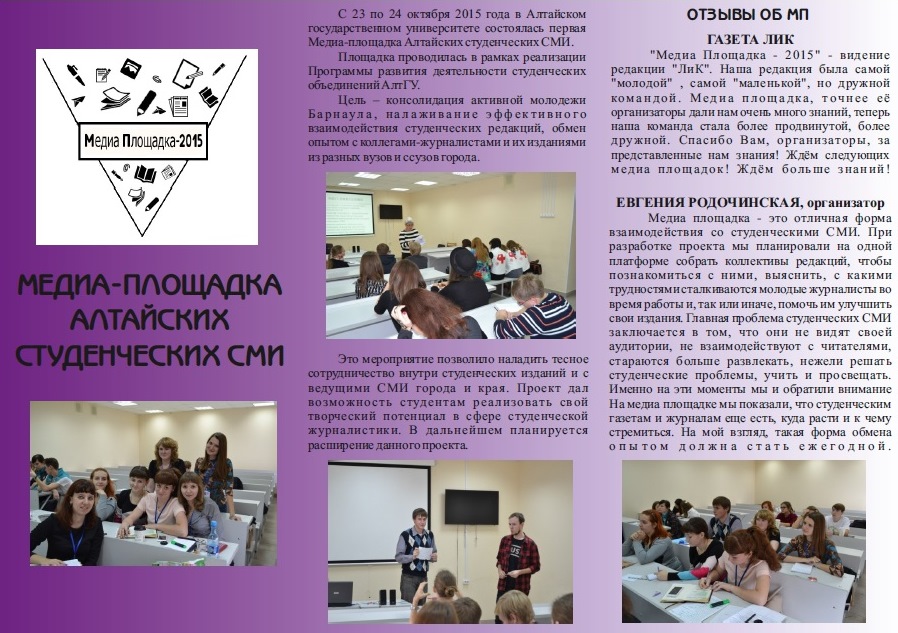 23 октября (пятница)23 октября (пятница)23 октября (пятница)23 октября (пятница)23 октября (пятница)23 октября (пятница)23 октября (пятница)23 октября (пятница)23 октября (пятница)23 октября (пятница)23 октября (пятница)9.00-9.309.00-9.309.00-9.309.00-9.309.00-9.309.00-9.309.00-9.309.00-9.309.00-9.309.00-9.309.00-9.30Регистрация участниковРегистрация участниковРегистрация участниковРегистрация участниковРегистрация участниковРегистрация участниковРегистрация участниковРегистрация участниковРегистрация участниковРегистрация участниковРегистрация участниковАлтайский государственный университет, корпус «Д», первый этаж.Алтайский государственный университет, корпус «Д», первый этаж.Ул. Димитрова, 66Ул. Димитрова, 66Ул. Димитрова, 66Ул. Димитрова, 66Ул. Димитрова, 66Ул. Димитрова, 66Ул. Димитрова, 66Ул. Димитрова, 66Ул. Димитрова, 669.30-9.459.30-9.459.30-9.459.30-9.459.30-9.459.30-9.459.30-9.459.30-9.459.30-9.459.30-9.459.30-9.45Открытие площадкиОткрытие площадкиОткрытие площадкиОткрытие площадкиОткрытие площадкиОткрытие площадкиОткрытие площадкиОткрытие площадкиОткрытие площадкиОткрытие площадкиОткрытие площадкиАлтайский государственный университет, корпус «Д», 403 аудиторияУл. Димитрова, 66Ул. Димитрова, 66Ул. Димитрова, 66Ул. Димитрова, 66Ул. Димитрова, 66Ул. Димитрова, 66Ул. Димитрова, 66Ул. Димитрова, 66Ул. Димитрова, 66Ул. Димитрова, 669.45- 10.459.45- 10.459.45- 10.459.45- 10.459.45- 10.459.45- 10.459.45- 10.459.45- 10.459.45- 10.459.45- 10.459.45- 10.45Круглый стол. Презентация участников (часть первая)Круглый стол. Презентация участников (часть первая)Круглый стол. Презентация участников (часть первая)Круглый стол. Презентация участников (часть первая)Круглый стол. Презентация участников (часть первая)Круглый стол. Презентация участников (часть первая)Круглый стол. Презентация участников (часть первая)Круглый стол. Презентация участников (часть первая)Круглый стол. Презентация участников (часть первая)Круглый стол. Презентация участников (часть первая)Круглый стол. Презентация участников (часть первая)Алтайский государственный университет, корпус «Д», 403 аудиторияАлтайский государственный университет, корпус «Д», 403 аудиторияУл. Димитрова, 66Ул. Димитрова, 66Ул. Димитрова, 66Ул. Димитрова, 66Ул. Димитрова, 66Ул. Димитрова, 66Ул. Димитрова, 66Ул. Димитрова, 66Ул. Димитрова, 6610.45 - 11.0510.45 - 11.0510.45 - 11.0510.45 - 11.0510.45 - 11.0510.45 - 11.0510.45 - 11.0510.45 - 11.0510.45 - 11.0510.45 - 11.0510.45 - 11.05Кофе-брейкКофе-брейкКофе-брейкКофе-брейкКофе-брейкКофе-брейкКофе-брейкКофе-брейкКофе-брейкКофе-брейкКофе-брейкАлтайский государственный университет, корпус «Д», 403 аудиторияАлтайский государственный университет, корпус «Д», 403 аудиторияАлтайский государственный университет, корпус «Д», 403 аудиторияАлтайский государственный университет, корпус «Д», 403 аудиторияУл. Димитрова, 66Ул. Димитрова, 66Ул. Димитрова, 66Ул. Димитрова, 66Ул. Димитрова, 66Ул. Димитрова, 66Ул. Димитрова, 6611.05-11.5511.05-11.5511.05-11.5511.05-11.5511.05-11.5511.05-11.5511.05-11.5511.05-11.5511.05-11.5511.05-11.5511.05-11.55Круглый стол. Презентация участников (часть вторая)Круглый стол. Презентация участников (часть вторая)Круглый стол. Презентация участников (часть вторая)Круглый стол. Презентация участников (часть вторая)Круглый стол. Презентация участников (часть вторая)Круглый стол. Презентация участников (часть вторая)Круглый стол. Презентация участников (часть вторая)Круглый стол. Презентация участников (часть вторая)Круглый стол. Презентация участников (часть вторая)Круглый стол. Презентация участников (часть вторая)Круглый стол. Презентация участников (часть вторая)Алтайский государственный университет, корпус «Д», 403 аудиторияАлтайский государственный университет, корпус «Д», 403 аудиторияАлтайский государственный университет, корпус «Д», 403 аудиторияУл. Димитрова, 66Ул. Димитрова, 66Ул. Димитрова, 66Ул. Димитрова, 66Ул. Димитрова, 66Ул. Димитрова, 66Ул. Димитрова, 66Ул. Димитрова, 6611. 55 – 12.1511. 55 – 12.1511. 55 – 12.1511. 55 – 12.1511. 55 – 12.1511. 55 – 12.1511. 55 – 12.1511. 55 – 12.1511. 55 – 12.1511. 55 – 12.1511. 55 – 12.15Закрытие первого дняЗакрытие первого дняЗакрытие первого дняЗакрытие первого дняЗакрытие первого дняЗакрытие первого дняЗакрытие первого дняЗакрытие первого дняЗакрытие первого дняЗакрытие первого дняЗакрытие первого дняАлтайский государственный университет, корпус «Д», 403 аудиторияАлтайский государственный университет, корпус «Д», 403 аудиторияАлтайский государственный университет, корпус «Д», 403 аудиторияАлтайский государственный университет, корпус «Д», 403 аудиторияАлтайский государственный университет, корпус «Д», 403 аудиторияУл. Димитрова, 66Ул. Димитрова, 66Ул. Димитрова, 66Ул. Димитрова, 66Ул. Димитрова, 66Ул. Димитрова, 6624 октября (суббота)24 октября (суббота)24 октября (суббота)24 октября (суббота)24 октября (суббота)24 октября (суббота)24 октября (суббота)24 октября (суббота)24 октября (суббота)24 октября (суббота)24 октября (суббота)10.00- 10.2010.00- 10.2010.00- 10.2010.00- 10.2010.00- 10.2010.00- 10.2010.00- 10.2010.00- 10.2010.00- 10.2010.00- 10.2010.00- 10.20Открытие второго дняОткрытие второго дняОткрытие второго дняОткрытие второго дняОткрытие второго дняОткрытие второго дняОткрытие второго дняОткрытие второго дняОткрытие второго дняОткрытие второго дняОткрытие второго дняАлтайский государственный университет, корпус «Д», 403 аудиторияАлтайский государственный университет, корпус «Д», 403 аудиторияАлтайский государственный университет, корпус «Д», 403 аудиторияАлтайский государственный университет, корпус «Д», 403 аудиторияАлтайский государственный университет, корпус «Д», 403 аудиторияАлтайский государственный университет, корпус «Д», 403 аудиторияУл. Димитрова, 66Ул. Димитрова, 66Ул. Димитрова, 66Ул. Димитрова, 66Ул. Димитрова, 6610.20- 11.4010.20- 11.4010.20- 11.4010.20- 11.4010.20- 11.4010.20- 11.4010.20- 11.4010.20- 11.4010.20- 11.4010.20- 11.4010.20- 11.40Мастер-класс «Текст студенческих СМИ: стиль и особенность» зав. кафедрой теории и практики журналистики, д. филол. н., профессора Елены Лукашевич.Мастер-класс «Текст студенческих СМИ: стиль и особенность» зав. кафедрой теории и практики журналистики, д. филол. н., профессора Елены Лукашевич.Мастер-класс «Текст студенческих СМИ: стиль и особенность» зав. кафедрой теории и практики журналистики, д. филол. н., профессора Елены Лукашевич.Мастер-класс «Текст студенческих СМИ: стиль и особенность» зав. кафедрой теории и практики журналистики, д. филол. н., профессора Елены Лукашевич.Мастер-класс «Текст студенческих СМИ: стиль и особенность» зав. кафедрой теории и практики журналистики, д. филол. н., профессора Елены Лукашевич.Мастер-класс «Текст студенческих СМИ: стиль и особенность» зав. кафедрой теории и практики журналистики, д. филол. н., профессора Елены Лукашевич.Мастер-класс «Текст студенческих СМИ: стиль и особенность» зав. кафедрой теории и практики журналистики, д. филол. н., профессора Елены Лукашевич.Мастер-класс «Текст студенческих СМИ: стиль и особенность» зав. кафедрой теории и практики журналистики, д. филол. н., профессора Елены Лукашевич.Мастер-класс «Текст студенческих СМИ: стиль и особенность» зав. кафедрой теории и практики журналистики, д. филол. н., профессора Елены Лукашевич.Мастер-класс «Текст студенческих СМИ: стиль и особенность» зав. кафедрой теории и практики журналистики, д. филол. н., профессора Елены Лукашевич.Мастер-класс «Текст студенческих СМИ: стиль и особенность» зав. кафедрой теории и практики журналистики, д. филол. н., профессора Елены Лукашевич.Алтайский государственный университет, корпус «Д», 403 аудиторияАлтайский государственный университет, корпус «Д», 403 аудиторияАлтайский государственный университет, корпус «Д», 403 аудиторияАлтайский государственный университет, корпус «Д», 403 аудиторияАлтайский государственный университет, корпус «Д», 403 аудиторияАлтайский государственный университет, корпус «Д», 403 аудиторияАлтайский государственный университет, корпус «Д», 403 аудиторияУл. Димитрова, 66Ул. Димитрова, 66Ул. Димитрова, 66Ул. Димитрова, 6611.45-13.2011.45-13.2011.45-13.2011.45-13.2011.45-13.2011.45-13.2011.45-13.2011.45-13.2011.45-13.2011.45-13.2011.45-13.20Мастер-класс «Фоторепортаж» фотокорреспондента Михаила ХаустоваМастер-класс «Фоторепортаж» фотокорреспондента Михаила ХаустоваМастер-класс «Фоторепортаж» фотокорреспондента Михаила ХаустоваМастер-класс «Фоторепортаж» фотокорреспондента Михаила ХаустоваМастер-класс «Фоторепортаж» фотокорреспондента Михаила ХаустоваМастер-класс «Фоторепортаж» фотокорреспондента Михаила ХаустоваМастер-класс «Фоторепортаж» фотокорреспондента Михаила ХаустоваМастер-класс «Фоторепортаж» фотокорреспондента Михаила ХаустоваМастер-класс «Фоторепортаж» фотокорреспондента Михаила ХаустоваМастер-класс «Фоторепортаж» фотокорреспондента Михаила ХаустоваМастер-класс «Фоторепортаж» фотокорреспондента Михаила ХаустоваАлтайский государственный университет, корпус «Д», 403 аудиторияАлтайский государственный университет, корпус «Д», 403 аудиторияАлтайский государственный университет, корпус «Д», 403 аудиторияАлтайский государственный университет, корпус «Д», 403 аудиторияАлтайский государственный университет, корпус «Д», 403 аудиторияАлтайский государственный университет, корпус «Д», 403 аудиторияАлтайский государственный университет, корпус «Д», 403 аудиторияАлтайский государственный университет, корпус «Д», 403 аудиторияУл. Димитрова, 66Ул. Димитрова, 66Ул. Димитрова, 6613.20-13.4013.20-13.4013.20-13.4013.20-13.4013.20-13.4013.20-13.4013.20-13.4013.20-13.4013.20-13.4013.20-13.4013.20-13.40Кофе-брейкКофе-брейкКофе-брейкКофе-брейкКофе-брейкКофе-брейкКофе-брейкКофе-брейкКофе-брейкКофе-брейкКофе-брейкАлтайский государственный университет, корпус «Д», 403 аудиторияАлтайский государственный университет, корпус «Д», 403 аудиторияАлтайский государственный университет, корпус «Д», 403 аудиторияАлтайский государственный университет, корпус «Д», 403 аудиторияАлтайский государственный университет, корпус «Д», 403 аудиторияАлтайский государственный университет, корпус «Д», 403 аудиторияАлтайский государственный университет, корпус «Д», 403 аудиторияАлтайский государственный университет, корпус «Д», 403 аудиторияАлтайский государственный университет, корпус «Д», 403 аудиторияАлтайский государственный университет, корпус «Д», 403 аудиторияУл. Димитрова, 6613.40- 14.2013.40- 14.2013.40- 14.2013.40- 14.2013.40- 14.2013.40- 14.2013.40- 14.2013.40- 14.2013.40- 14.2013.40- 14.2013.40- 14.20Мастер-класс «Печатные СМИ и их продвижение в интернет- пространстве» редактора сайта altapress.ru Олега КопыловаМастер-класс «Печатные СМИ и их продвижение в интернет- пространстве» редактора сайта altapress.ru Олега КопыловаМастер-класс «Печатные СМИ и их продвижение в интернет- пространстве» редактора сайта altapress.ru Олега КопыловаМастер-класс «Печатные СМИ и их продвижение в интернет- пространстве» редактора сайта altapress.ru Олега КопыловаМастер-класс «Печатные СМИ и их продвижение в интернет- пространстве» редактора сайта altapress.ru Олега КопыловаМастер-класс «Печатные СМИ и их продвижение в интернет- пространстве» редактора сайта altapress.ru Олега КопыловаМастер-класс «Печатные СМИ и их продвижение в интернет- пространстве» редактора сайта altapress.ru Олега КопыловаМастер-класс «Печатные СМИ и их продвижение в интернет- пространстве» редактора сайта altapress.ru Олега КопыловаМастер-класс «Печатные СМИ и их продвижение в интернет- пространстве» редактора сайта altapress.ru Олега КопыловаМастер-класс «Печатные СМИ и их продвижение в интернет- пространстве» редактора сайта altapress.ru Олега КопыловаМастер-класс «Печатные СМИ и их продвижение в интернет- пространстве» редактора сайта altapress.ru Олега КопыловаАлтайский государственный университет, корпус «Д», 403 аудиторияАлтайский государственный университет, корпус «Д», 403 аудиторияАлтайский государственный университет, корпус «Д», 403 аудиторияАлтайский государственный университет, корпус «Д», 403 аудиторияАлтайский государственный университет, корпус «Д», 403 аудиторияАлтайский государственный университет, корпус «Д», 403 аудиторияАлтайский государственный университет, корпус «Д», 403 аудиторияАлтайский государственный университет, корпус «Д», 403 аудиторияАлтайский государственный университет, корпус «Д», 403 аудиторияУл. Димитрова, 66Ул. Димитрова, 6614.20-15.0014.20-15.0014.20-15.0014.20-15.0014.20-15.0014.20-15.0014.20-15.0014.20-15.0014.20-15.0014.20-15.0014.20-15.00Награждение участников. Закрытие Медиа ПлощадкиНаграждение участников. Закрытие Медиа ПлощадкиНаграждение участников. Закрытие Медиа ПлощадкиНаграждение участников. Закрытие Медиа ПлощадкиНаграждение участников. Закрытие Медиа ПлощадкиНаграждение участников. Закрытие Медиа ПлощадкиНаграждение участников. Закрытие Медиа ПлощадкиНаграждение участников. Закрытие Медиа ПлощадкиНаграждение участников. Закрытие Медиа ПлощадкиНаграждение участников. Закрытие Медиа ПлощадкиНаграждение участников. Закрытие Медиа ПлощадкиАлтайский государственный университет, корпус «Д», 403 аудиторияАлтайский государственный университет, корпус «Д», 403 аудиторияАлтайский государственный университет, корпус «Д», 403 аудиторияАлтайский государственный университет, корпус «Д», 403 аудиторияАлтайский государственный университет, корпус «Д», 403 аудиторияАлтайский государственный университет, корпус «Д», 403 аудиторияАлтайский государственный университет, корпус «Д», 403 аудиторияАлтайский государственный университет, корпус «Д», 403 аудиторияАлтайский государственный университет, корпус «Д», 403 аудиторияАлтайский государственный университет, корпус «Д», 403 аудиторияУл. Димитрова, 66